Организация-экспонент (полное название)Настоящий документ подписывается в Мехико,_______ (день) ______________________ (месяц) _________________ (год).                         _____________________________________                                                         __________________________________                                                                    Заявитель		                                      	                  Южный федеральный университетС общими условиями участия в ярмарках и выставках ознакомлены и полностью согласны  (подпись представителя организации-экспонента, ответственного за выставочный стенд) ________________ / __________________________ВАЖНО: Бланк заявки должен быть заполнен печатными буквами.* При необходимости Организатором обеспечивается перевод наименования вуза на испанский язык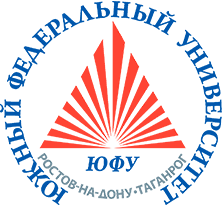 Международная выставка«Образование и наука в России»Заявка на участие №___Адрес: Адрес: Адрес: Адрес: Адрес: Город: Город: Город: Страна: Страна: Почтовый индекс: Тел.: Fax: E-mail: E-mail: Ответственный за выставочный стенд (ФИО, должность): Ответственный за выставочный стенд (ФИО, должность): Ответственный за выставочный стенд (ФИО, должность): Ответственный за выставочный стенд (ФИО, должность): Тел.: Ответственный за выставочный стенд (ФИО, должность): Ответственный за выставочный стенд (ФИО, должность): Ответственный за выставочный стенд (ФИО, должность): Ответственный за выставочный стенд (ФИО, должность): E-mail:Состав делегации от организации (ФИО, должность каждого члена делегации): Состав делегации от организации (ФИО, должность каждого члена делегации): Состав делегации от организации (ФИО, должность каждого члена делегации): Состав делегации от организации (ФИО, должность каждого члена делегации): Состав делегации от организации (ФИО, должность каждого члена делегации): Просим забронировать выставочный модуль со следующей вывеской  (до 20 знаков)*:ПомещениеСтендИндекс/Код